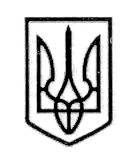                                                  УКРАЇНА                 СТОРОЖИНЕЦЬКА МІСЬКА РАДАЧЕРНІВЕЦЬКОГО  РАЙОНУЧЕРНІВЕЦЬКОЇ ОБЛАСТІХХVІІІ позачергова сесія VІІІ скликання                          Р  І  Ш  Е  Н  Н  Я     № _________-28/202317 березня 2023 року                                                                           м. СторожинецьПро внесення змін до Програми соціальної підтримки учасників антитерористичної операції та членів їх сімей у Сторожинецькій міській територіальній громаді на 2022-2025 роки, затвердженої рішенням                        ХVІІ сесії Сторожинецької міської ради VІІІ скликання № 426-17/2021 від 23.12.2021 р.Керуючись законами України "Про місцеве самоврядування в Україні", "Про основи національного спротиву", Бюджетним кодексом України, Постановою Кабінету Міністрів України від 11.03.2022 р. № 252 "Деякі питання формування та виконання місцевих бюджетів у період воєнного стану" та Указом Президента України від 24.02.2022 р. № 64/2022 "Про введення воєнного стану в Україні" (зі змінами), враховуючи лист відокремленого підрозділу громадської організації "Чернівецьке обласне об'єднання учасників ветеранів, інвалідів антитерористичної операції та їх сімей" від 28.02.2023 року № 4, з метою забезпечення соціальної підтримки учасників АТО та ООС та членів їх сімей, шляхом надання їм соціальних послуг з підтримання морально-психологічного стану, міська  рада вирішила:1. Внести зміни до  Програми соціальної підтримки учасників  антитерористичної операції та членів їх сімей у Сторожинецькій міській територіальній громаді на 2022-2025 роки, затвердженої рішенням ХVІІ сесії Сторожинецької міської ради VІІІ скликання № 426-17/2021 від 23.12.2021 р. (далі – Програма), та викласти розділи Програми 1, 6 та 9 в новій редакції (Додаток 1, 2, 3).  2. Фінансовому відділу Сторожинецької міської ради (І.СЛЮСАР) при уточненні міського бюджету на 2023 рік, передбачити фінансування витрат, пов’язаних з виконанням Програми.3. Відділу документообігу та контролю (М. БАЛАНЮК) забезпечити оприлюднення рішення на офіційному веб-сайті Сторожинецької міської ради Чернівецького району Чернівецької області.Продовження рішення ХХVІІІ позачергової сесії Сторожинецької міської ради  VІІІ скликаннявід 17 березня 2023 р. №                -28/2023  4. Дане рішення набуває чинності з моменту оприлюднення.  5. Організацію виконання даного рішення покласти інспектора з питань надзвичайних ситуацій та цивільного захисту населення і території Сторожинецької міської ради (Д. МІСИКА).  6. Контроль за виконанням цього рішення покласти на першого заступника міського голови Ігоря БЕЛЕНЧУКА та постійну комісію з питань регламенту, депутатської діяльності, законності, правопорядку взаємодії з правоохоронними органами, протидії корупції, охорони прав, свобод законних інтересів громадян, інформованості населення  (Р. СУМАРЮК). Сторожинецький міський голова                                            Ігор МАТЕЙЧУК Виконавець:Інспектор з питань НС та ЦЗнаселення та території                                                      Дмитро МІСИКПогоджено:Секретар міської ради                                                       Дмитро БОЙЧУКПерший заступник міського голови                                 Ігор БЕЛЕНЧУКНачальник Фінансового відділу                                       Ігор СЛЮСАРНачальник відділубухгалтерського обліку та звітності,головний бухгалтер                                                           Марія ГРЕЗЮКНачальник відділуорганізаційної та кадрової роботи                                   Ольга ПАЛАДІЙНачальник юридичного відділу                                       Олексій КОЗЛОВНачальник  відділудокументообігу та контролю                                            Микола БАЛАНЮКГолова комісії з питань регламенту,депутатської діяльності, законності,правопорядку взаємодії з правоохороннимиорганами, протидії корупції, охорони прав,свобод законних інтересів громадян,інформованості населення                                                Ростислава СУМАРЮК